РОССИЙСКАЯ ФЕДЕРАЦИЯРЕСПУБЛИКА ХАКАСИЯАДМИНИСТРАЦИЯ
СЕЛОСОНСКОГО СЕЛЬСОВЕТАШИРИНСКОГО РАЙОНАПОСТАНОВЛЕНИЕОт 21.02 .2022 г                                     с. Сон                                                                № 13Об утверждении схемы водоснабжения и водоотведения Селосонского сельсовета  Ширинского района Республики Хакасия На основании Постановления Правительства Российской Федерации от 05.09.2013  от 31.05.2019) "О схемах водоснабжения и водоотведения", руководствуясь Уставом муниципального образования Селосонский сельсовета, администрация Селосонского сельсовета,ПОСТАНОВЛЯЕТ:Утвердить схему водоснабжения и водоотведения Селосонского сельсовета Ширинского района Республики Хакасия, согласно приложения. Признать утратившим силу Постановление Администрации Селосонского сельсовета от 04.02.2022 г. № 11 «Об утверждении схемы водоснабжения с.Сон Ширинского района РХ»        3.Разместить настоящее постановление на официальном сайте Селосонского сельсовета в информационно - телекоммуникационной сети «Интернет»;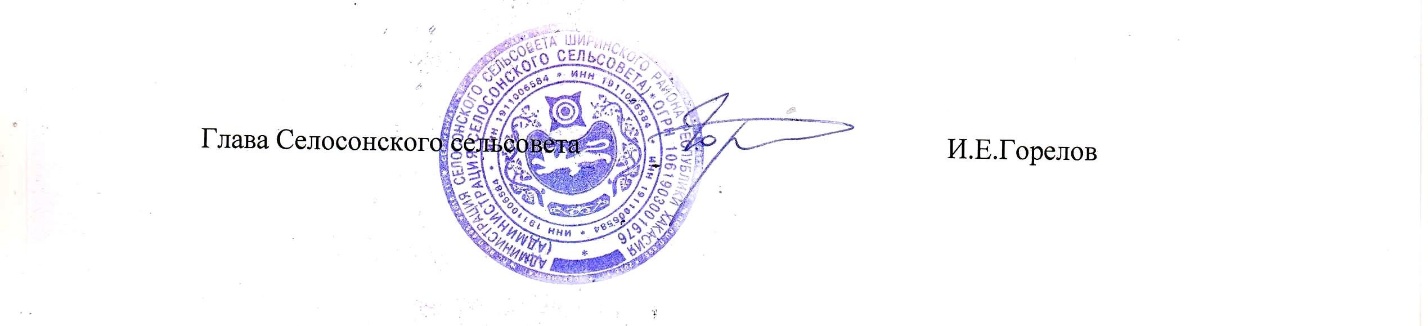 СХЕМАВодоснабжения и водоотведения Селосонского сельсовета Ширинского района Республики Хакасия2022 г.СХЕМА ВОДОСНАБЖЕНИЯРаздел 1	"Технико-экономическое состояние централизованных
систем водоснабжения поселения, городского округа"а)	описание системы и структуры водоснабжения поселения, городского округа и деление территории поселения, городского округа на эксплуатационные зоны;Селосонский сельсовет — муниципальное образование в Ширинском районе районе Республики Хакасия. Образовано в 2005 году.Администрация поселения располагается в селе Сон.На 01.01.2022 численность населения - 798 человек.На территории поселения находятся 3 населённых пунктов.Водоснабжение сельского поселения организовано от:централизованных систем водоснабжения;децентрализованных источников - одиночных скважин, водоразборных колонок.На территории Селосонского сельсовета существует одна эксплуатационная зона водоснабжения. Централизованное водоснабжение осуществляется в с.Сон.В настоящее время на территории Селосонского сельсовета поселения имеется слаборазвитая централизованная система водоснабжения. Узел водопроводных сооружений состоит из артезианской скважины - 1 шт. и водонапорные башни - 1 шт.б)	описание территорий поселения, городского округа, не охваченных централизованными системами водоснабжения;Территории не охваченные централизованным системами водоснабжения расположены :- д.Гальджа;-д.Катюшкинов)	описание технологических зон водоснабжения, зон централизованного и нецентрализованного водоснабжения (территорий, на которых водоснабжение осуществляется с использованием централизованных и нецентрализованных систем горячего водоснабжения, систем холодного водоснабжения соответственно) и перечень централизованных систем водоснабжения;На территории Селосонского сельсовета имеется одна технологическая зона централизованного водоснабжения в с.Сон.Система централизованного водоснабжения обеспечивает хозяйственно-питьевой водой около 60% населения с.Сон, остальная часть населения 40% использует водоразборные колонки, а также индивидуальные колонки.Система централизованного водоснабжения организована от местной артезианской скважины в с.Сон.Система централизованного горячего водоснабжения на территории Селосонского сельсовета отсутствует.г)	описание результатов технического обследования централизованных систем водоснабжения.Описание состояния существующих источников водоснабжения и водозаборных сооруженийВ соответствии с Законом Российской Федерации от 21.02.1992 №2395-1 «О недрах» для добычи подземных вод используемых для целей питьевого и хозяйственно-бытового водоснабжения или технологического обеспечения водой объектов промышленности необходимо наличие Лицензии на право пользования недрами оформленной в соответствии с действующим законодательством.Организация, эксплуатирующая объекты водоснабжения на территории Селосонского сельсовета отсутствует.Описание существующих сооружений очистки и подготовки воды, включая оценку соответствия применяемой технологической схемы водоподготовки требованиям обеспечения нормативов качества водыНа водозаборных сооружениях Селосонского сельсовета отсутствуют сооружения очистки и подготовки воды. Поднятая вода подается непосредственно в систему транспортирования до потребителя. Качество подземных артезианских вод не соответствует требованиям СанПиН 2.1.4.1074-01 «Питьевая вода Гигиенические требования к качеству воды централизованных систем питьевого водоснабжения» по показателю - цветность, окисляемость перманганатная, периодически в анализа воды фиксируется превышение железа. Анализы воды представлены в Приложении.Описание состояния и функционирования существующих насосных централизованных станций, в том числе оценку энергоэффективности подачи воды, которая оценивается как соотношение удельного расхода электрической энергии, необходимой для подачи установленного объема воды, и установленного уровня напора (давления);.Насосные станции Селосонского сельсовета представлены станциями 1-го подъема, которые располагаются непосредственно на артезианской скважин. В состав оборудования входят подводящие (всасывающие трубопроводы и отводящие напорные трубопроводы) насосные агрегаты. Режим работы насосных станций определяется исходя из объема расхода питьевой воды в том районе, который обслуживает данная станция.Основные характеристики артезианских скважин представлены в таблице 1.1.Таблица 1.1 - Основные характеристики артезианских скважинЭксплуатация и обслуживание большинства водозаборных сооружений производится с 1970 г., износ основных фондов оценивается в среднем около 90 %. В настоящей Схеме водоснабжения предложены мероприятия по реконструкция водозаборных узлов.Для поддержания постоянного и бесперебойного водоснабжения, а также выравнивания давления в водоразборных точках действуют водонапорные башни. Сведения о водонапорных башнях представлены в таблице.Таблица 1.2 - Сведения о водонапорных башняхОпределение энергоэффективности подачи воды рассчитано по всем системам энергопотребления артезианских скважин, за год данный показатель составил 13,97 кВт-ч/м3.Описание состояния и функционирования водопроводных сетей систем водоснабжения, включая оценку величины износа сетей и определение возможности обеспечения качества воды в процессе транспортировки по этим сетям.Существующие водопроводные сети Селосонского сельсовета проложены из стальных, чугунных, асбестоцементных и полиэтиленовых трубопроводов диаметром 100 мм.Характеристики сетей представлены в таблице.Таблица 1.2 - Характеристики сетей водоснабженияОсновная часть водопроводных сетей введена в эксплуатацию в 1987г. и требует перекладки. Учитывая высокий срок службы большинства существующих водопроводных сетей, износ сетей  оценивается ~80%. В настоящей Схеме водоснабжения предложены мероприятия по реконструкции сетей.Описание централизованной системы горячего водоснабжения с использованием закрытых систем горячего водоснабжения, отражающее технологические особенности указанной системы;Система централизованного горячего водоснабжения на территории Селосонского сельсовета отсутствует.Описание существующих технических и технологических проблем, возникающих при водоснабжении поселений, городских округовБольшая часть водопроводных сетей на территории Селосонского сельсовета находится в удовлетворительном состоянии - ветхие и требует перекладки.Оборудование артезианских скважин эксплуатируются более 30 лет и требует замены на современное энергосберегающее.Заиливание скважины обусловленное засорением фильтра скважины и водозаборной части мелким илом. Фильтр скважины не способен уловить мельчайшие частички ила, поэтому они проникают в скважину и оседают на её дне. Со временем их становится всё больше и больше, ил уплотняется и заполняет всё большую часть скважины. Чем сильнее заиливается скважина, тем меньше дебит скважины, если не проводить прочистку скважины, то приток воды может совсем прекратиться.Анализ исполнения предписаний органов, осуществляющих государственный надзор, муниципальный контроль, об устранении нарушений, влияющих на качество и безопасность водыПредписания отсутствуют.д)	описание существующих технических и технологических решений по предотвращению замерзания воды применительно к территории распространения вечномерзлых грунтов;Территория Селосонского сельсовета не относится к зонам распространения вечномерзлых грунтов. Прокладка водопроводной сети производиться в подземном исполнении ниже глубины промерзания.е)	перечень лиц, владеющих на праве собственности или другом законном основании объектами централизованной системы водоснабжения, с указанием принадлежащих этим лицам таких объектов (границ зон, в которых расположены такие объекты)В настоящее время объекты систем водоснабжения Селосонского сельсовета  находятся на балансе администрации Селосонского сельсовета.Раздел 2	"Направления развития централизованных систем
водоснабжения"а)	основные направления, принципы, задачи и плановые значения показателей развития централизованных систем водоснабжения;Основные направления развития системы централизованного водоснабжения Селосонского сельсовета можно условно разделить на три группы:повышение эффективности и надежности предоставления услуг водоснабжения, в том числе за счет реконструкции водопроводных сетей и сооружений;повышение качества предоставляемых услуг водоснабжения (повышения качества питьевой воды),освоение существующих территорий, неохваченных системами централизованного водоснабжения, и организация централизованного водоснабжения в зонах перспективной жилой и общественной застройки.Принципами развития централизованной системы водоснабжения Козловского сп являются:постоянное улучшение качества предоставления услуг водоснабжения потребителям (абонентам);удовлетворение потребности в обеспечении услугой водоснабжения новых объектов капитального строительства;обеспечение потребителей централизованным водоснабжением, в настоящее время которые не обеспеченны централизованным водоснабжением.Основными задачами, решаемыми при разработке схемы развития системы водоснабжения Селосонского сельсовета являются:реконструкция и модернизация водопроводных сетей, повышение надежности водоснабжения и снижения аварийности;замена запорной арматуры на водопроводной сети;создания системы управления водоснабжением, внедрение системы измерений с целью повышения качества предоставления услуги водоснабжения за счет оперативного выявления и устранения технологических нарушений в работе системы водоснабжения, а также обеспечения энергоэффективности функционирования системы;строительство сетей и сооружений для водоснабжения на осваиваемых и преобразуемых территориях, а также отдельных территориях, не имеющих централизованного водоснабжения с целью обеспечения доступности услуг		водоснабжения для всех жителей.Основными целевыми показателями развития централизованной системы водоснабжения сельского поселения являются:Объем поднятой воды в тыс. куб. м.;Соответствие качества воды установленным требованиям;Удельный вес сетей нуждающийся в замене;Годовое количество часов предоставления услуг час;Уровень потерь воды;Охват абонентов приборами учета;Удельное водопотребление в куб.м/чел.б)	различные сценарии развития централизованных систем водоснабжения в зависимости от различных сценариев развития поселений, городских округовВ схеме водоснабжения принято развитие централизованного водоснабжения на территории населенного пункта: с.Сон, включая территории указанного населенного пункта в настоящее время не обеспеченные централизованным водоснабжением.Подробно сценарий развития, включая перечень мероприятий, представлен в Разделе 4.Раздел 3	"Баланс водоснабжения и потребления горячей,
питьевой, технической воды"а) общий баланс подачи и реализации воды, включая анализ и оценку структурных составляющих потерь горячей, питьевой, технической воды при ее производстве и транспортировке;На основании отчетных данных потери воды при ее производстве и транспортировке достигаютОсновную долю потерь составляют утечки воды при транспортировке, вызванные в первую очередь высоким уровнем износа водопроводных сетей, а также несанкционированный разбор воды. Баланс подачи и реализации воды представлен в таблицах 3.1 и 3.2.Таблица 3.1 - Баланс подачи и реализации воды, тыс. годТаблица 3.2 - Баланс подачи и реализации воды, м3/сутб) территориальный баланс подачи горячей, питьевой, технической воды по технологическим зонам водоснабжения (годовой и в сутки максимального водопотребления);Территориальный баланс подачи воды Селосонского сельсовета представлен в таблице 3.3.Таблица 3.3 - Территориальный баланс подачи водыв)	структурный баланс реализации горячей, питьевой, технической воды по группам абонентов с разбивкой на хозяйственно-питьевые нужды населения, производственные нужды юридических лиц и другие нужды поселений и городских округов (пожаротушение, полив и др.);Реализации воды осуществляется населению.Структурный баланс реализации воды за год представлен в таблице 3.4.Таблица 3.4 - Структурный баланс реализации водыСреднесуточные (за год) поливочные расходы определяются исходя из продолжительности поливочного периода с устойчивой температурой воздуха более +10 С, что составляет в среднем (365-222)=143 дней. Расходы воды на поливку улиц, проездов и зеленых насаждений определены по норме 50 л/сут./чел и составляют для нужд Селосонского сельсовета около: 0,4 тыс. м3 воды в поливочный период.Использование подземных вод питьевого качества для нужд, не связанных с хозяйственно-питьевым водоснабжением, как правило, не допускается. Забор воды на поливку улиц, проездов и зеленых насаждений осуществляется из поверхностных водоисточников.Расходы воды для нужд наружного пожаротушения для Селосонского сельсовета принимаются в соответствии с СП 8.13130.2009 и СП 10.13130.2009.Для расчета принято 2 пожара по 15 л/с. Расход воды на внутреннее пожаротушение принят 10 л/с.(СНиП 2.04.01-85*). Трехчасовой пожарный запас составит: (15 х 2 + 10) х 3,6 х 3 =432 м3.Пополнение пожарных запасов предусматривается за счет сокращения расхода воды на другие нужды.г)	сведения о фактическом потреблении населением горячей, питьевой, технической воды исходя из статистических и расчетных данных и сведений о действующих нормативах потребления коммунальных услуг;Статистические сведения о потреблении населением воды отсутствуют.Расчетное потребление воды населением в 2021 году составило - 1,00 тыс. м3 воды в год.Существующие нормативы потребления услуг по водоснабжению для населения :д)	описание существующей системы коммерческого учета горячей, питьевой, технической воды и планов по установке приборов учета;По состоянию на 2021 год на территории Селосонского сельсовета приборами учёта воды не оборудованы жилые дома.Федеральным законом от 23.11.2009 № 261-ФЗ “Об энергосбережении и о повышении энергетической эффективности и о внесении изменений в отдельные законодательные акты Российской Федерации” (Федеральный закон № 261-ФЗ) для ресурсоснабжающих организаций установлена обязанность выполнения работ по установке приборов учета в случае обращения к ним лиц, которые согласно закону могут выступать заказчиками по договору. Порядок заключения и существенные условия договора, регулирующего условия установки, замены и (или) эксплуатации приборов учета используемых энергетических ресурсов (Порядок заключения договора установки ПУ) утвержден приказом Минэнерго России от 07.04.2010 № 149 и вступил в силу с 18 июля 2010 г. Согласно п. 9 ст. 13 Федерального закона № 261-ФЗ и п. 3 Порядка заключения договора установки ПУ управляющая организация (УО) как уполномоченное собственниками лицо вправе выступить заказчиком по договору об установке (замене) и (или) эксплуатации коллективных приборов учета используемых энергетических ресурсов.Во исполнение ФЗ №261, необходимо предусмотреть мероприятия по дооборудованию вводов абонентов водомерными узлами.е)	анализ резервов и дефицитов производственных мощностей системы водосна бжения;В таблице 3.5 представлен расчетный баланс мощности водозаборных сооружений и реализации воды. По состоянию на 2021 год водозаборные сооружения обладают резервами производственных мощностей.Таблица 3.5 - Баланс мощности водозаборных сооружений и реализации водыж)	прогнозные балансы потребления горячей, питьевой, технической воды на срок не менее 10 лет с учетом различных сценариев развития поселений, городских округов, рассчитанные на основании расхода горячей, питьевой, технической воды в соответствии со СНиП 2.04.02-84 и СНиП 2.04.01-85, а также исходя из текущего объема потребления воды населением и его динамики с учетом перспективы развития и изменения состава и структуры застройки;На перспективу предусматривается резерв мощности источников водоснабжения.з)	описание централизованной системы горячего водоснабжения с использованием закрытых систем горячего водоснабжения, отражающее технологические особенности указанной системы;Система централизованного горячего водоснабжения на территории Селосонского сельсовета отсутствует.и)	сведения о фактическом и ожидаемом потреблении горячей, питьевой, технической воды (годовое, среднесуточное, максимальное суточное);Представлены в таблице 3.8.к)	описание территориальной структуры потребления горячей, питьевой, технической воды, которую следует определять по отчетам организаций, осуществляющих водоснабжение, с разбивкой по технологическим зонам;В территориальной структуре потребления воды в сельском поселении предлагаются следующие изменения: сохранение централизованного водоснабжения в населенных пунктах: с.Сон и его развитие на территориях указанного населенного пункта, которые в настоящее время не обеспечены централизованным водоснабжением.Территориальная структура потребления воды Селосонского сельсовета представлена в таблице 3.6.Таблица 3.6 - Территориальная структура потребления воды л)	прогноз распределения расходов воды на водоснабжение по типам абонентов, в том числе на водоснабжение жилых зданий, объектов общественно-делового назначения, промышленных объектов, исходя из фактических расходов горячей, питьевой, технической воды с учетом данных о перспективном потреблении горячей, питьевой, технической воды абонентами;Прогноз распределения расходов воды на водоснабжение по типам абонентов представлен в таблице 3.7.Таблица 3.7 - Прогноз распределения расходов воды на водоснабжение по типам абонентовм)	сведения о фактических и планируемых потерях горячей, питьевой, технической воды при ее транспортировке (годовые, среднесуточные значения);Потери воды при ее производстве и транспортировке достигаютНеучтенные расходы и потери воды, в свою очередь делятся на полезные расходы воды и потери воды.Полезные расходы воды:расходы на собственные (технологические) нужды;расходы воды на противопожарные нужды;организационно-учетные (погрешность средств измерения).Потери воды:утечки воды водопроводной	сети	и	сооружений;естественная убыль;самовольные подключения;неоплачиваемое пользование	водой	через	водоразборные колонки.В Схеме водоснабжения предусмотрено снижение потерь воды при ее транспортировке от отпущенного объема, в том числе за счет:перекладки сетей, с заменой на полиэтилен, в соответствии с перспективным планом;своевременного определения утечек и отключения аварийных участков;замены арматуры на современную, надежную;выявление и учет бездоговорного потребления.н)	перспективные балансы водоснабжения и водоотведения (общий - баланс подачи и реализации горячей, питьевой, технической воды, территориальный - баланс подачи горячей, питьевой, технической воды по технологическим зонам водоснабжения, структурный - баланс реализации горячей, питьевой, технической воды по группам абонентов);Рост потребления воды на перспективу принят на основании прогнозных значений развития централизованного водоснабжения, на существующих территориях, неохваченных системами централизованного водоснабжения.В Схеме водоснабжения рассматривается развитие систем водоснабжения в зависимости от расхода воды, определенного по удельным среднесуточным нормам водопотребления в соответствии с СП 31.13330.2012 Свод правил Водоснабжение. Наружные сети и сооружения. Актуализированная редакция СНиП 2.04.02-84*. В нормы водопотребления включены все расходы воды на хозяйственно-питьевые нужды в жилых и общественных зданиях.В основу определения расходов воды населением положена следующая основная позиция: все жилые дома в населенных пунктах: с.Сон обеспечиваются централизованным водоснабжением, в остальных населенных пунктах организуется децентрализованное водоснабжение.Сведения о существующем и ожидаемом (перспективном) потреблении воды (годовое, среднесуточное, максимальное суточное) представлены в таблице 3.8.Таблица 3.8 - Сведения о существующем потреблении ипрогнозНеучтённые расходы включают в себя расходы воды на нужды промышленности, обеспечивающей население продуктами.Перспективные балансы водоотведения представлены в Схеме водоотведения.о)	расчет требуемой мощности водозаборных и очистных сооружений исходя из данных о перспективном потреблении горячей, питьевой, технической воды и величины потерь горячей, питьевой, технической воды при ее транспортировке с указанием требуемых объемов подачи и потребления горячей, питьевой, технической воды, дефицита (резерва) мощностей по технологическим зонам с разбивкой по годам;В таблице 3.9 представлен баланс мощности водозаборных и водоочистных сооружений и реализации воды на 2030 год. Как видно из таблицы 3.9 водозаборные сооружения на перспективу обладают значительными резервами производственных мощностей для обеспечения потребителей питьевой водой в полном объеме.Таблица 3.9 - Баланс мощности водозаборных сооружений и реализации воды п)	наименование организации, которая наделена статусом гарантирующей организации.Организация, осуществляющие водоснабжение на территории Селосонского сельсовета нет.Раздел 4	"Предложения по строительству, реконструкции и
модернизации объектов централизованных систем
водоснабжения"Мероприятия по строительству, реконструкции и модернизации объектов системы водоснабжения направлены на повышение эффективности и надежности предоставления услуг водоснабжения, повышение качества предоставляемых услуг (повышения качества питьевой воды) и организацию централизованного водоснабжения в зонах перспективной застройки, а также на существующих территориях, неохваченных системами централизованного водоснабжения.а)	перечень основных мероприятий по реализации схем водоснабжения с разбивкой по годам;Перечень основных мероприятий по реализации схемы водоснабжения с разбивкой по годам представлен в таблице 4.1.Таблица 4.1 - Перечень основных мероприятий по реализации схемы водоснабженияВыбор мероприятий в части выполнения реконструкции существующих или строительства новых сооружений объектов водоснабжения (артезианских скважин) определяется на этапе проектирования.б)	технические обоснования основных мероприятий по реализации схем водоснабжения, в том числе гидрогеологические характеристики потенциальных источников водоснабжения, санитарные характеристики источников водоснабжения, а также возможное изменение указанных характеристик в результате реализации мероприятий, предусмотренных схемами водоснабжения и водоотведения;В схеме водоснабжения принято развитие централизованного водоснабжения в населенных пунктах: с.Сон, включая территории указанного населенного пункта в настоящее время не обеспеченные централизованным водоснабжением. Проектом схемы водоснабжения предусматривается также поэтапная перекладка изношенных участков действующей водопроводной сети и замена технологического оборудования водозаборных скважин, исчерпавшего свой технологический и временной ресурс, а также установка систем очистки воды до параметров воды питьевого качества.Мероприятия по реконструкции существующих водопроводных сетей предусматривают перекладку 100% сетей в период до 2030 г.В рамках расширения зон действия централизованных схем водоснабжения предусматривается строительство новых водопроводных сетей для подключения потребителей необеспеченных в настоящее время централизованным водоснабжением.в)	сведения о вновь строящихся, реконструируемых и предлагаемых к выводу из эксплуатации объектах системы водоснабжения;В перспективе до 2030 года планируются мероприятия по следующим объектам водоснабжения:Реконструкция водопроводных сетей.Строительство новых водопроводных сетей.Строительство / реконструкция артезианских скважин.г)	сведения о развитии систем диспетчеризации, телемеханизации и систем управления режимами водоснабжения на объектах организаций, осуществляющих водоснабжение;В процессе реконструкции объектов водоснабжения предлагается внедрять современные автоматизированные системы оперативного диспетчерского управления водоснабжением (АСОДУ) что позволит значительно экономить энергетические ресурсы, наладить контроль и управление всей системой водоснабжения, повысить надежность ее работы.Система оперативного диспетчерского управления водоснабжением включает установку частотных преобразователей на приводы электродвигателей насосов, шкафов автоматизации, датчиков давления и приборов учета на всех насосных станциях, оборудование информационной сети на сотовых модемах формата GSM со всеми инженерно-технологическими объектами предприятия.Установленные частотные преобразователи снижают потребление электроэнергии до 30%, обеспечивают плавный режим работы электродвигателей насосных агрегатов и исключают гидроудары.Основной задачей внедрения АСОДУ является:- поддержание заданного технологического режима и нормальных условий работы сооружений, установок, основного и вспомогательного оборудования и коммуникаций;сигнализация отклонений и нарушений от заданного технологического режима и нормальных условий работы сооружений, установок, оборудования и коммуникаций;сигнализация возникновения аварийных ситуаций на контролируемых объектах;возможность оперативного устранения отклонений и нарушений от заданных условий.д)	сведения об оснащенности зданий, строений, сооружений приборами учета воды и их применении при осуществлении расчетов за потребленную воду;По состоянию на 2021 год на территории Селосонского сельсовета приборами учёта воды не оборудованы жилые дома.е)	описание вариантов маршрутов прохождения трубопроводов (трасс) по территории поселения, городского округа и их обоснование;В рамках выполнения мероприятий данной схемы водоснабжения планируется проведение реконструкции разводящих сетей. Прохождения вновь создаваемых инженерных сетей будет совпадать с трассами существующих коммуникаций. Маршруты прохождения трубопроводов новых сетей по территории Селосонского сельсовета определяются на этапе проектирования.ж)	рекомендации о месте размещения насосных станций, резервуаров, водонапорных башен;Размещение насосных станций предлагается сохранить на существующих местах, с выполнением реконструкции данных объектов.Место размещение насосных станций определяется исходя из места расположения источника. Поскольку в рассматриваемом случае ими является скважины, первоначально требуется произвести изыскательные работы под строительство новых скважин. Строительство новых насосных станций определяется на этапе проектирования.з)	границы планируемых зон размещения объектов централизованных систем горячего водоснабжения, холодного водоснабжения;Границы планируемых зон размещения объектов централизованных систем водоснабжения на перспективу расширяются за счет зон, в настоящее время необеспеченных централизованным водоснабжением.и)	карты (схемы) существующего и планируемого размещения объектов централизованных систем горячего водоснабжения, холодного водоснабжения.Представлены в Приложении «Графическая часть».Предлагаемые решения по строительству, реконструкции и выводу из эксплуатации объектов централизованных систем водоснабженияПредлагаемые решения по строительству, реконструкции и выводу из эксплуатации объектов централизованных систем водоснабжения Селосонского сельсовета решают следующие задачи:а)	обеспечение подачи абонентам определенного объема горячей, питьевой воды установленного качества - в период с 2022 по 2030 гг. предусмотрено увеличение объема подачи абонентам воды до - 3,4 тыс. м. куб. в год;б)	организация и обеспечение централизованного водоснабжения в населенных пунктах: с. Сон  и его развитие на территориях указанного населенного пункта, которые в настоящее время не обеспечены централизованным водоснабжением;в)	обеспечение водоснабжения объектов перспективной застройки населенного пункта;г)	сокращение потерь воды при ее транспортировке - в период с 2022 по 2030 гг. предусмотрено снижение до 1-3%;д)	выполнение мероприятий, направленных на обеспечение соответствия качества питьевой воды, горячей воды требованиям законодательства Российской Федерации - предусмотрено выполнение мероприятий предусматривающее полное соответствие воды требованиям СанПиН 2.1.4.1074-01 «Питьевая вода Гигиенические требования к качеству воды централизованных систем питьевого водоснабжения»;е)	обеспечение предотвращения замерзания воды в зонах распространения вечномерзлых грунтов путем ее регулируемого сброса, автоматизированного сосредоточенного подогрева воды в сочетании с циркуляцией или линейным обогревом трубопроводов, теплоизоляции поверхности труб высокоэффективными долговечными материалами с закрытой пористостью, использования арматуры, работоспособной при частичном оледенении трубопровода, автоматических выпусков воды - не предусматривается.Раздел 5	"Экологические аспекты мероприятий по строительству,
реконструкции и модернизации объектов централизованных
систем водоснабжения"а)	на водный бассейн предлагаемых к строительству и реконструкции объектов централизованных систем водоснабжения при сбросе (утилизации) промывных вод;На сегодняшний день сбор и утилизация промывных вод не осуществляется. При строительстве станций водоподготовки (обезжелезивания) сброс (утилизация) промывных вод будет осуществляется одним из этапов промывки фильтров. Промывка фильтров осуществляется чистой водой в соответствии с проектной периодичностью. Для сброса промывных вод обычно используется хозяйственно-бытовая канализация населённого пункта, которая отводит принимаемые стоки на канализационные очистные сооружения.б)	на окружающую среду при реализации мероприятий по снабжению и хранению химических реагентов, используемых в водоподготовке (хлор и др.).Сегодня сброс (утилизация) промывных вод на территории Селосонского сельсовета  не осуществляется. В случаи строительства водоподготовительных устройств (станций обезжелезивания) рекомендуется обеззараживание подаваемой воды производить на ультрафиолетовых установках. В связи с чем будет исключена необходимость использования химических реагентов.Раздел 6	"Оценка объемов капитальных вложений в
строительство, реконструкцию и модернизацию объектов
централизованных систем водоснабжения"а)	оценка стоимости основных мероприятий по реализации схемы водоснабжения;Оценка величины необходимых капитальных вложений на реализацию мероприятий, предусмотренных схемой водоснабжения, выполнена на основании укрупненных сметных нормативов («НЦС-2012.НЦС 81-02-2012. Государственные сметные нормативы. Укрупненные нормативы цены строительства», утвержденные Приказом Минрегиона России от 30.12.2011 № 643), пособия по водоснабжению и канализации городских и сельских поселений (к СНиП 2.07.01-89) а также на основе анализа проектов-аналогов.Оценка стоимости основных мероприятий выполнена в ценах 2021 года и приведена в таблице 6.1.б)	оценку величины необходимых капитальных вложений в строительство и реконструкцию объектов централизованных систем водоснабжения, выполненную на основании укрупненных сметных нормативов для объектов непроизводственного назначения и инженерной инфраструктуры, утвержденных федеральным органом исполнительной власти, осуществляющим функции по выработке государственной политики и нормативно-правовому регулированию в сфере строительства, либо принятую по объектам - аналогам по видам капитального строительства и видам работ, с указанием источников финансирования.Реализация включенных в схему водоснабжения мероприятий по развитию централизованных систем водоснабжения осуществляется путем разработки и выполнения каждой из организаций водопроводно-канализационного хозяйства инвестиционной программы (ИП) организации.Общий срок выполнения мероприятий, предусмотренный настоящей схемой водоснабжения, составляет 9 лет (до 2030 г.). Перечень необходимых мероприятий по строительству, реконструкции и модернизации объектов централизованных систем водоснабжения и сроки их реализации обоснованы в разделах 1 -5.Основные предпосылки оценки объемов капитальных вложений:Реконструкция существующих водопроводных сетей - предусматривает ежегодную, поэтапную перекладку сетей в период до 2030 года.Строительство новых водопроводных сетей - предусматривает поэтапный ввод новых сетей в соответствии с поступлением заявок на подключение новых потребителей.• Инвестиции на выполнение мероприятий на строительство / реконструкцию артезианских скважин, водонапорных башен, комплексов и систем очистки, обеззараживания воды определены с учетом затрат на создание мощностей для покрытия расчетных объемов водопотребления на 2030 год.Оценка капитальных вложений выполнена в ценах 2021 года и приведена в таблице 6.1.Таблица 6.1 - Капитальные вложения в реализацию мероприятий по строительству 	и реконструкции объектов водоснабжения, млн. руб.	Суммарные капитальные вложения на реализацию мероприятий, предусмотренные схемой водоснабжения, составляют 5,59 млн. руб. (в ценах 2021 года).Объемы капитальных вложений являются ориентировочными и рассчитаны в ценах 2020 года, подлежат актуализации на момент реализации мероприятий и должны быть уточнены после разработки проектно-сметной документации.В качестве источников финансирования капитальных вложений по строительству, реконструкции и модернизации объектов централизованных систем водоснабжения приняты:•	Собственные средства организаций водопроводно-канализационного хозяйства (амортизация ОПФ);•	Бюджетные средства.Объемы финансирования капитальных вложений за счет амортизации ОПФ определяются в размере амортизационных отчислений по основным фондам, образованным в результате строительства, реконструкции и модернизации ОПФ, в соответствии со схемой водоснабжения (амортизация по объектам инвестирования). В случае недостаточности амортизационных отчислений по объектам инвестирования, в качестве источника капитальных вложений также необходимо учитывать амортизационные отчисления по существующему оборудованию.В соответствии с РП РФ от 27 августа 2009 г. N 1235-р (Водная стратегия РФ на период до 2020 года) учитывая высокую капиталоемкость сектора водоснабжения и водоотведения, а также длительные сроки окупаемости инвестиционных проектов, развитие систем водоснабжения и водоотведения в средних и мелких населенных пунктах и сельской местности будет обеспечиваться с помощью государственных инвестиций в форме софинансирования региональных программ.Раздел 7	"Плановые значения показателей развития
централизованных систем водоснабжения "Целевые показатели, используемые для оценки развития централизованных систем водоснабжения их фактические и прогнозные значения представлены в таблице 7.1. Целевые показатели приведены с учетом организации централизованного водоснабжения на всей территории населенного пункта: с.СонТаблица 7.1 - Целевые показатели развития централизованной системы водоснабженияРаздел 8	"Перечень выявленных бесхозяйных объектов
централизованных систем водоснабжения и перечень
организаций, уполномоченных на их эксплуатацию"Сведения о выявленных бесхозяйных объектах централизованных систем водоснабжения отсутствуют. В случае выявления таких объектов на территории Селосонского сельсовета - администрация Селосонского сельсовета уполномочена на эксплуатацию данных систем водоснабжения.СХЕМА ВОДООТВЕДЕНИЯРаздел 1	"Существующее положение в сфере водоотведения
поселения, городского округа"а)	описание структуры системы сбора, очистки и отведения сточных вод на территории поселения, городского округа и деление территории поселения, городского округа на эксплуатационные зоны;в)	описание технологических зон водоотведения, зон централизованного и нецентрализованного водоотведения и перечень централизованных систем водоотведения;В настоящее время на территории Селосонского сельсовета  централизованная система водоотведения отсутствует.Индивидуальная застройка не канализована, оборудована выгребами и надворными уборными, которые имеют недостаточную степень гидроизоляции, что приводит к загрязнению территории.б)	описание результатов технического обследования централизованной системы водоотведения, включая описание существующих канализационных очистных сооружений.г)	описание технической возможности утилизации осадков сточных вод на очистных сооружениях существующей централизованной системы водоотведения;д)	описание состояния и функционирования канализационных коллекторов и сетей, сооружений на них, включая оценку их износа и определение возможности обеспечения отвода и очистки сточных вод на существующих объектах централизованной системы водоотведения;е)	оценка безопасности и надежности объектов централизованной системы водоотведения и их управляемости;ж)	оценка воздействия сбросов сточных вод через централизованную систему водоотведения на окружающую среду;з)	описание территорий муниципального образования, не охваченных централизованной системой водоотведения;В настоящее время на территории Селосонского сельсовета  централизованная система водоотведения отсутствует.и)	описание существующих технических и технологических проблем системы водоотведения поселения, городского округа.•	В настоящее время Селосонского сельсовета  не имеет централизованной системы канализации.Раздел 2	"Балансы сточных вод в системе водоотведения"а)	баланс поступления сточных вод в централизованную систему водоотведения и отведения стоков по технологическим зонам водоотведения;б)	оценка фактического притока неорганизованного стока (сточных вод, поступающих по поверхности рельефа местности) по технологическим зонам водоотведения;в)	сведения об оснащенности зданий, строений, сооружений приборами учета принимаемых сточных вод и их применении при осуществлении коммерческих расчетов;г)	результаты ретроспективного анализа балансов поступления сточных вод в централизованную систему водоотведения по технологическим зонам водоотведения и по поселениям, городским округам с выделением зон дефицитов и резервов производственных мощностей;В настоящее время на территории Селосонского сельсовета централизованная система водоотведения отсутствует.д)	прогнозные балансы поступления сточных вод в централизованную систему водоотведения и отведения стоков по технологическим зонам водоотведения на срок не менее 10 лет.Расчетные расходы сточных вод, как и расходы воды, определены исходя из степени благоустройства жилой застройки и сохраняемого жилого фонда.Прогнозные балансы поступления сточных вод в централизованную систему водоотведения и отведения стоков представлены в Разделе 3.Раздел 3	"Прогноз объема сточных вод"а) сведения о фактическом и ожидаемом поступлении сточных вод в централизованную систему водоотведения;Оценка расходов сточных вод на период на 2030 г. выполнялась с учетом:• объема сточных вод из территорий, неохваченных системами централизованного водоотведения.Таблица 3.1 - Прогнозный баланс поступления сточных вод на 2030 годб)	описание структуры централизованной системы водоотведения (эксплуатационные и технологические зоны);Централизованная система водоотведения на перспективу развивается в с.Сон.в)	расчет требуемой мощности очистных сооружений исходя из данных о расчетном расходе сточных вод, дефицита (резерва) мощностей по технологическим зонам сооружений водоотведения с разбивкой по годам;В таблице 3.2 представлен баланс мощности и приема стоков канализационных очистных сооружений на 2030 год.Таблица 3.2 - Баланс мощности и приема стоков канализационных очистныхсооружений на 2030 г.определено на основании расчетных данных поступления сточных вод на 2030 г.г)	результаты анализа гидравлических режимов и режимов работы элементов централизованной системы водоотведения;В связи с отсутствием полной информации по объектам централизованной системы водоотведения, отсутствует возможность выполнить анализ гидравлических режимов. По данным эксплуатирующих организаций, в работе систем водоотведения гидравлических проблем не выявлено.д)	анализ резервов производственных мощностей очистных сооружений системы водоотведения и возможности расширения зоны их действия.В настоящей схеме водоотведения предложены мероприятия по строительству новых очистных сооружений. Предложенные к установке очистные сооружения на перспективу обладают значительными резервами производственных мощностей для обеспечения очистки стоков в полном объеме.Раздел 4	"Предложения по строительству, реконструкции и
модернизации (техническому перевооружению) объектов
централизованной системы водоотведения"Предлагаемые мероприятия по строительству объектов централизованной системы водоотведения направлены на решение следующих задач:обеспечение надежности водоотведения;организация централизованного водоотведения на территориях где оно отсутствует;сокращение сбросов и организация возврата очищенных сточных вод на технические нужды.а)	основные направления, принципы, задачи и плановые значения показателей развития централизованной системы водоотведения;Мероприятия по строительству объектов систем водоотведения направлены на повышение эффективности и надежности предоставления услуг водоотведения, улучшение экологической обстановки (улучшение качества очистки стоков) и организацию централизованного водоотведения в зонах перспективной жилой и общественной застройки, а также на существующих территориях, неохваченных системами централизованного водоотведения.Основными задачами, решаемыми при разработке перспективных направлений развития систем водоотведения Селосонского сельсовета являются:строительство сетей и сооружений для отведения сточных вод с территорий, не имеющих централизованного водоотведения с целью обеспечения доступности услуг водоотведения для большинства жителей;создание системы управления канализацией с целью повышения качества предоставления услуги водоотведения за счет оперативного выявления и устранения технологических нарушений в работе системы, а также обеспечения энергоэффективности функционирования системы;• повышение энергетической эффективности системы водоотведения;Целевые показатели деятельности при развитии централизованной системы водоотведения устанавливаются в целях поэтапного повышения качества водоотведения и снижения объемов и масс загрязняющих веществ, сбрасываемых в водный объект в составе сточных вод.Основными целевыми показателями развития централизованной системы водоотведения сельского поселения являются:Объем принятых стоков в тыс. куб. м;Объем стоков прошедших полную биологическую очистку в тыс. куб. м;Удельный вес сетей нуждающийся в замене;Доля населения, проживающего в индивидуальных жилых домах, подключенных к централизованному водоотведению.б)	перечень основных мероприятий по реализации схем водоотведения с разбивкой по годам, включая технические обоснования этих мероприятий;Перечень основных мероприятий по реализации схемы водоотведения с разбивкой по годам представлен в Таблице 4.1.Таблица 4.1 - Перечень основных мероприятий по реализации схемы водоотведенияв) технические обоснования основных мероприятий по реализации схем водоотведения;В соответствии с мероприятиями настоящей схемы водоотведения предполагается строительство КОС в с.Сон. Производительность очистных сооружений принята исходя из расчетного объема стоков на перспективу на 2030 год. При строительстве сооружений рекомендуется использование методов анаэробной обработки сточных вод для снижения показателей по соединениям азота и фосфора, уменьшение образующегося активного ила использование механического уплотнения и обезвоживания осадков, УФ - обеззараживания сточных вод перед выпуском.Вновь устраиваемые сети канализации выполняются из труб ПВХ диаметрами 150, 200, 300 мм. Канализационные сети прокладываются в районах существующей жилой застройки, перспективной жилой застройки, производственной застройки.Новые сети канализации прокладываются вдоль существующих и планируемых к устройству дорог по границам территорий, предназначенных для перспективного строительства. При разработке проектной документации характеристики сетей и сооружений требуют уточнения.г)	сведения о вновь строящихся, реконструируемых и предлагаемых к выводу из эксплуатации объектах централизованной системы водоотведенияСледует предусмотреть в перспективе:строительство КОС в с.Сон;проектирование и строительство канализационных сетей на территории с.Сон, неохваченных системами централизованного водоотведения.д)	сведения о развитии систем диспетчеризации, телемеханизации и об автоматизированных системах управления режимами водоотведения на объектах организаций, осуществляющих водоотведение;В новых объектах необходимо предусмотреть внедрение автоматизированной системы диспетчеризации. Внедрение систем автоматизации и диспетчеризации на объектах водоотведения позволит полностью автоматизировать процесс транспортировки сточных вод по напорным коллекторам на очистные сооружения.е)	описание вариантов маршрутов прохождения трубопроводов (трасс) по территории поселения, расположения намечаемых площадок под строительство сооружений водоотведения и их обоснование;Расположение и протяженность вновь сооружаемых сетей водоотведения должна быть определена по факту поступления заявок на подключение от собственников объектов индивидуального жилого фонда (основная часть жилой застройки). Трассировка сетей и размещение объектов водоотведения определяется на этапе проектирования.ж)	границы и характеристики охранных зон сетей и сооружений централизованной системы водоотведения;В соответствии с требованиями СанПиН 2.2.1/2.1.1.1200-03 «Санитарнозащитные зоны и санитарная классификация предприятий, сооружений и иных объектов» канализационные сооружения должны иметь санитарно-защитные зоны. Радиусы санитарно-защитных зон канализационных сооружений приведены в таблице 4.2.Таблица 4.2 - Санитарно-защитные зоны объектов водоотведенияз) границы планируемых зон размещения объектов централизованной системы водоотведения.Зоны размещения КОС определить на основании проекта.Предлагаемые решения по строительству, реконструкции и модернизации (техническому перевооружению) объектов централизованной системы водоотведенияПредлагаемые решения по строительству и модернизации (техническому перевооружению) объектов централизованной системы водоотведения Селосонского сельсовета решают следующие задачи:а)	обеспечение надежности водоотведения путем организации возможности перераспределения потоков сточных вод между технологическими зонами сооружений водоотведения - в период с 2022 по 2030 гг. предусмотрено строительство новых участков сетей водоотведения;б)	организация централизованного водоотведения на территориях поселений, городских округов, где оно отсутствует - к 2030 году предусмотрено 100% централизованное водоотведение на территории с.Сон;в)	сокращение сбросов и организация возврата очищенных сточных вод на технические нужды - за счет предлагаемых к строительству новых канализационных очистных сооружений на территории с.Сон.Раздел 5	"Экологические аспекты мероприятий по строительству
и реконструкции объектов централизованной системы
водоотведения"а) сведения о мероприятиях, содержащихся в планах по снижению сбросов загрязняющих веществ, иных веществ и микроорганизмов в поверхностные водные объекты, подземные водные объекты и на водозаборные площади;Важнейшим экологическим аспектом, при выполнении мероприятий по строительству объектов систем водоотведения и очистки сточных вод, является сброс сточных вод с не превышением нормативно-допустимых показателей. Нарушение требований влечет за собой:загрязнение и ухудшение качества поверхностных и подземных вод;эвтрофикация (зарастание водоема водорослями);увеличение количества загрязняющих веществ в сточных водах;увеличение объемов сточных вод;увеличение нагрузки на очистные сооружения.Поверхностные воды и дождевые воды перед сбросом должны пройти очистку на очистных сооружениях до состояния, удовлетворяющего требованиям СанПиН 2.1.5.980-00 «Водоотведение населенных мест, санитарная охрана водных объектов. Гигиенические требования к охране поверхностных вод».Общие требования к составу и свойствам воды водных объектов в контрольных створах и местах питьевого, хозяйственно-бытового и рекреационного водопользования в таблице 5.1.Таблица 5.1 - Общие требования к составу и свойствам воды водных объектовСтроительство канализационных сетей и очистных сооружений, соблюдение природоохранных мер позволит снизить риск негативного воздействия на окружающую среду, в целом.б) сведения о применении методов, безопасных для окружающей среды, при утилизации осадков сточных вод.На территории с.Сон  предлагается строительство очистных сооружений для очистки бытовых сточных вод. В процессе очистки стоков, на очистных сооружениях, за счет прироста биомассы микроорганизмов образуется избыточный активный ил, который должен периодически удаляться. Избыточный активный ил, удаляемый из отстойника, направляется в илоуплотнитель. Илоуплотнитель служит для уплотнения избыточного активного ила и уменьшения его объема. После уплотнения избыточный ил направляется на последующую обработку (обезвоживание или вывоз).Раздел 6	"Оценка потребности в капитальных вложениях в
строительство, реконструкцию и модернизацию объектов
централизованной системы водоотведения"Общий срок выполнения мероприятий, предусмотренный схемой водоотведения, составляет 9 лет (до 2030 г.). Перечень необходимых мероприятий по строительству объектов централизованных систем водоотведения и сроки их реализации обоснованы в разделах 1-5.Основные предпосылки оценки объемов капитальных вложений:Строительство новых сетей водоотведения - предусматривает поэтапный ввод новых сетей в соответствии с поступлением заявок на подключение новых потребителей.Инвестиции на выполнение мероприятий на строительство КОС определены с учетом затрат на создание мощностей для покрытия расчетных объемов водоотведения на 2030 год.Оценка величины необходимых капитальных вложений на реализацию мероприятий, предусмотренных схемой водоотведения, выполнена на основании укрупненных сметных нормативов («НЦС-2012.НЦС 81-02-2012. Государственные сметные нормативы. Укрупненные нормативы цены строительства», утвержденные Приказом Минрегиона России от 30.12.2011 № 643) пособия по водоснабжению и канализации городских и сельских поселений (к СНиП 2.07.01-89) а также на основе анализа проектов-аналогов.Оценка капитальных вложений выполнена в ценах 2020 года и приведена в таблице 6.1.Таблица 6.1 - Капитальные вложения в реализацию мероприятий по строительствуобъектов водоотведения, млн. руб.Суммарные капитальные вложения на реализацию мероприятий, предусмотренные схемой водоотведения, составляют 6,13 млн. руб. (в ценах 2021 года).Раздел 7	"Плановые значения показателей развития
централизованных систем водоснабжения"Целевые показатели, используемые для оценки развития централизованных систем водоотведения Козловского сп их фактические и перспективные значения представлены в таблице 7.1. Целевые показатели приведены с учетом организации централизованного водоотведения на всей территории с.Сон.Таблица 7.1 - Целевые показатели развития централизованной системы водоотведенияРаздел 8	"Перечень выявленных бесхозяйных объектов
централизованной системы водоотведения и перечень
организаций, уполномоченных на их эксплуатацию"Сведения о выявленных бесхозяйных объектах централизованных систем водоотведения отсутствуют. В случае выявления таких объектов на территории Селосонского сельсовета- администрация Козловского сельского поселения уполномочена на эксплуатацию данных систем водоотведения.№Тип н.п.Название1селоСон2деревняГальджа3деревняКатюшкиноХарактеристики скважиныДебит, м3/часГод ввода в эксплуатациюНасосное оборудование, маркаГлубина 85м., мощность 27м.6,91970ЭЦВ 8-25-100№ п/пНаименование, адресХарактеристики башниФактический объем бакаГод ввода в эксплуатацию1с.СонВодонапорная башня (состояние удовлетворительное)501970Наименование населенного пунктаОсновные характеристики сетиГод прокладкиС.СонСталь, диаметр 80 мм., протяженность 5700 п.м.1987Наименование параметраПоказательс.СонОбъем забора (подъема) воды, в т.ч.:тыс.м3/год1,60собственные нуждытыс.м3/год0,6собственные нужды%38%Отпуск воды в водопроводную сеть, в т.ч.:тыс.м3/год1,00Объем реализации водытыс.м3/год1,00Наименование параметраПоказательс.СонОбъем забора (подъема) воды, в т.ч.:мз/сут5,3собственные нуждымз/сут2,0собственные нужды%38%Отпуск воды в водопроводную сеть, в т.ч.:м3/сут3,3Объем реализации водымз/сут3,3№ п/пЗона действия системы водоснабженияГодовой объем реализации воды потребителям, тыс. м3Объем реализации воды в сутки максимального водопотребления, м3/сут1с.Сон1,03,3Наименование параметраПоказательс.СонОбъем забора (подъема) воды, в т.ч.:тыс.мз/год1,60собственные нуждытыс.мз/год0,6собственные нужды%38%Отпуск воды в водопроводную сеть, в т.ч.:тыс.мз/год1,00Объем реализации водытыс.мз/год1,00населениютыс.мз/год1,00организации (в т.ч. финансируемые из бюджета);тыс.мз/год0,00производство;тыс.мз/год0,00прочиетыс.мз/год0,00N п/ пСтепень благоустройстваЕдиница измерения нормативаЗначение норматива холодного водоснабженияЗначение норматива горячего водоснабжения1.Холодное водоснабжение из водоразборных колоноккуб. метр на 1         человека0,912.Централизованное холодное и горячее водоснабжение, водоотведение, оборудование: ванна длиной 1650 - 1700, оборудованная душем, мойка кухонная, раковина, унитаз4,042,863.Централизованное, холодное и горячее водоснабжение, водоотведение, оборудование: ванна длиной 1500 - 1550, оборудованная душем, мойка кухонная, раковина, унитаз3,992,84.Централизованное холодное и горячее водоснабжение, водоотведение, оборудование: ванна сидячая длиной 1200, оборудованная душем, мойка кухонная, раковина, унитаз3,942,755.Централизованное холодное и горячее водоснабжение водоотведение, оборудование: душ, мойка кухонная, раковина, унитаз3,612,436.Централизованное холодное и горячее водоснабжение, водоотведение, оборудование: мойка кухонная, раковина, унитаз2,110,927.Централизованное холодное и горячее водоснабжение, водоотведение; оборудование: мойка кухонная, раковина1,590,928.Общежития (жилые дома, построенные по типу общежитий) с централизованным холодным и горячим водоснабжением, водоотведением2,631,89.Централизованное холодное водоснабжение, водоотведение, оборудование: ванна длиной 1650 - 1700, оборудованная душем, мойка кухонная, раковина, унитаз6,9X10 .Централизованное холодное водоснабжение, водоотведение,6,79Xоборудование: ванна длиной 1500 - 1550, оборудованная душем, мойка кухонная, раковина, унитаз11 .Централизованное холодное водоснабжение, водоотведение, оборудование: ванна сидячая длиной 1200, оборудованная душем, мойка кухонная, раковина, унитаз6,69X12 .Централизованное холодное водоснабжение, водоотведение, оборудование: душ, мойка кухонная, раковина, унитаз6,04X13 .Централизованное холодное водоснабжение, водоотведение, оборудование: мойка кухонная, раковина, унитаз3,03X14.Централизованное холодное водоснабжение, водоотведение, оборудование: мойка кухонная, раковина2,51X15 .Общежития (жилые дома, построенные по типу общежитий) с централизованным холодным водоснабжением, водоотведением4,43XНаименование параметраЕдиницы измеренияд. ГаврилковоУстановленная мощность источника водоснабжениям3/сут156Забор воды из источникам3/сут5,3Собственные нужды предприятиямз/сут2,0Собственные нужды предприятия%38%Отпуск воды в водопроводную сетьм3/сут3,3Отпуск воды потребителям в сутки максимального потреблениямз/сут3,3Резерв "+"/Дефицит"-" источникамз/сут150,7Резерв "+"/Дефицит"-" источника%97%Зона действия системы водоснабженияГодовой объем реализации воды потребителям, тыс. м3Объем реализации воды в сутки максимального водо- потребления, мз/сутс.Сон3,411,1Наименование параметраЕд. изм.ГодГодГодГодГодГодГодГодГодГодГодНаименование параметраЕд. изм.2021202220232024202520262027202820292030Отпуск воды потребителяммз/сут3,34,04,75,46,16,97,68,39,09,7населениюмз/сут3,34,04,75,46,16,97,68,39,09,7организации (в т.ч. финансируемые из бюджета);мз/сут0,00,00,00,00,00,00,00,00,00,0производство;мз/сут0,00,00,00,00,00,00,00,00,00,0прочиемз/сут0,00,00,00,00,00,00,00,00,00,00,0№ № п/пВид застройкисуществующее состояниесуществующее состояниесуществующее состояниесуществующее состояниепрогноз прогноз прогноз прогноз прогноз прогноз № № п/пВид застройкиНаселение, чел.,Среднесуточное водопо- требление, м3/сут.Максимальное суточное водопо- требление, мз/сутГодовое водопо- требление, тыс.мз/годНорма потребленияНорма потребленияНаселение, чел.,Среднесуточное водопо- требление, мз/сут.Максимальное суточное водопо- требление, мз/сутГодовое водопо- требление, тыс.мз/год№ № п/пВид застройкиНаселение, чел.,Среднесуточное водопо- требление, м3/сут.Максимальное суточное водопо- требление, мз/сутГодовое водопо- требление, тыс.мз/годЕдиница измерениявеличинаНаселение, чел.,Среднесуточное водопо- требление, мз/сут.Максимальное суточное водопо- требление, мз/сутГодовое водопо- требление, тыс.мз/год15652,73,31,06009,311,13,4Население и хозяйственно-питьевые и бытовые нужды в общественных зданиях с централизованным водоснабжением31,41,60,5л/сут на чел.160589,311,13,4Индивидуальная жилая застройка без централизованного водопровода461,41,70,5л/сут на чел.30----Всего582,73,31,0160589,311,13,4Население и хозяйственно-питьевые и бытовые нужды в общественных зданиях с централизованным водоснабжением31,41,60,5589113Индивидуальная жилая застройка без централизованного водопровода461,41,70,5----№ № п/пВид застройкисуществующее состояниесуществующее состояниесуществующее состояниесуществующее состояниепрогноз прогноз прогноз прогноз прогноз прогноз № № п/пВид застройкиНаселение, чел.,Среднесуточное водопо- требление, м3/сут.Максимальное суточное водопо- требление, мз/сутГодовое водопо- требление, тыс.м3/годНорма потребленияНорма потребленияНаселение, чел.,Среднесуточное водопо- требление, м3/сут.Максимальное суточное водопо- требление, мз/сутГодовое водопо- требление, тыс.мз/год№ № п/пВид застройкиНаселение, чел.,Среднесуточное водопо- требление, м3/сут.Максимальное суточное водопо- требление, мз/сутГодовое водопо- требление, тыс.м3/годЕдиница измерениявеличинаНаселение, чел.,Среднесуточное водопо- требление, м3/сут.Максимальное суточное водопо- требление, мз/сутГодовое водопо- требление, тыс.мз/годПолив5650,4л/сут на чел.505650,4Всего (с учетом расхода воды на полив)5651,4-5653,8Наименование параметраЕдиницы измеренияс.СонУстановленная мощность источника водоснабжениямз/сут34Забор воды из источникамз/сут13Собственные нужды предприятиям3/сут2,0Собственные нужды предприятия%15%Отпуск воды в водопроводную сетьм3/сут11Потери воды при транспортировкем3/сут0,0Потери воды при транспортировке%0%Отпуск воды потребителямм3/сут11Резерв "+"/Дефицит"-" источникам3/сут21Резерв "+"/Дефицит"-" источника%61%Наименование мероприятияСроки выполнения, год1. Реконструкция водопроводных сетейПоэтапно в период 2022 - 20302. Строительство новых водопроводных сетейПоэтапно в период 2022 - 2030 гг. по мере поступления заявок на подключение новых потребителей3. Строительство / реконструкция артезианских скважинВ период 2022 - 2024 гг. в зависимости от износа ВЗУ4. Строительство/ реконструкция водонапорных башен2022 - 2024гг.Наименование мероприятияВсегоВсегоНаименование мероприятия202120222022202320242025202620272028202920301. Реконструкция водопроводных сетей0,000,180,180,180,180,180,180,180,180,180,181,62в том числес.Сон0,000,180,180,180,180,180,180,180,180,180,181,622. Строительство новых водопроводных сетей0,000,270,270,270,270,270,270,270,270,270,272,43в том числес.Сон0,000,270,270,270,270,270,270,270,270,270,272,433. Строительство / реконструкция артезианских скважин0,000,000,000,210,210,000,000,000,000,000,000,42в том числес.Сон0,000,000,000,210,210,000,000,000,000,000,000,424. Строительство / реконструкция водонапорных башен0,000,000,000,560,560,000,000,000,000,000,001,12в том числес.Сон0,000,000,000,560,560,000,000,000,000,000,001,12ВСЕГО0,000,450,451,221,220,450,450,450,450,450,455,59в том числес.Сон0,000,450,451,221,220,450,450,450,450,450,455,59в том числеводопроводные сети0,000,450,450,450,450,450,450,450,450,450,454,05объекты водозабора и ВБР0,000,000,000,770,770,000,000,000,000,000,001,54ПоказательЕдиница измеренияБазовый показатель, 2021 гПоказательЕдиница измеренияБазовый показатель, 2021 г202220232024202520262027202820292030Доля проб питьевой воды, соответствующей нормативным требованиям%100100100100100100100100100100Удельный вес сетей нуждающийся в замене%8065585144362922150Годовое количество часов предоставления услуг час;час8760876087608760876087608760876087608760Доля населения, проживающего в индивидуальных жилых домах, подключенных к централизованному водоснабжению%203542495664717885100Удельное водо- потребление (расчетное)м3/чел4768788898109119129139160Энергоэффективность водоснабжениякВт/мз13,9711,7010,579,438,307,176,034,903,771,50Соотношение цены реализации мероприятий инвестиционной программы и их эффективности - улучшение качества водытыс.руб. на челОбеспеченности системы водоснабжения коммерческими и технологическими расходомерами, оснащенными системой дистанционной передачи данных в единую информационную систему предприятия%01827364555647382100ПоказательЕдиница измеренияБазовый показатель, 2021 гПоказательЕдиница измеренияБазовый показатель, 2021 г202220232024202520262027202820292030Объем поднятой водытыс.м3/ год1,01,41,71,92,12,32,52,73,03,4№№ п/пВид жилой застройкипрогноз - 2030 г.прогноз - 2030 г.прогноз - 2030 г.прогноз - 2030 г.№№ п/пВид жилой застройкиНаселение, чел.,Среднесуточное водоотведение, м3/сут.Максимальное суточное водоотведение, мз/сутГодовое водоотведение, тыс.мз/год1с.Сон5659,311,13,4Население и хозяйственно-питьевые и бытовые нужды в общественных зданиях с централизованным водоотведением589,311,13,4Всего5659,311,13,4Наименование параметраЕдиницы измеренияс.СонУстановленная мощность КОС *мз/сут23,4Поступление сточных вод на КОС (расчетный максимальный расход сточных вод)мз/сут23,4Объем сточных вод на КОСм3/сут11,1Резерв "+"/Дефицит"-" источникам3/сут12,2Резерв "+"/Дефицит"-" источника%52%Наименование мероприятияСроки исполнения,год1. Строительство новых канализационных сетей, на территориях, не обеспеченных централизованным водоотведением2022 - 20302. Строительство канализационных очистных сооружений2022 - 2025Сооружения для очистки сточных водРасстояние в м при расчетной производительности очистных сооружений в тыс.м.куб./суткиРасстояние в м при расчетной производительности очистных сооружений в тыс.м.куб./суткиРасстояние в м при расчетной производительности очистных сооружений в тыс.м.куб./суткиРасстояние в м при расчетной производительности очистных сооружений в тыс.м.куб./суткиСооружения для очистки сточных воддо 0,2более 0,2 до 5,0более 5,0 до 50,0более 50,0 до280Насосные станции и аварийно- регулирующие резервуары, локальные очистные сооружения15202030Сооружения для механической и биологической очистки с иловыми площадками для сброженных осадков, а также иловые площадки150200400500Сооружения для механической и биологзической очистки с термомеханической обработкой осадка в закрытых помещениях100150300400Поля:а) фильтрации2003005001000б) орошения1502004001000Биологические пруды200200300300NПоказателиКатегории водопользованияКатегории водопользованияNПоказателидля питьевого и хозяйственно-бытового водоснабжения, а также для водоснабжения пищевых предприятийдля рекреационного водопользования, а также в черте населенных мест1Взвешенные веществаПри сбросе сточных вод, производстве работ на водном объекте и в прибрежной зоне содержание взвешенных веществ в контрольном створе (пункте) не должно увеличиваться по сравнению с естественными условиями более чем наПри сбросе сточных вод, производстве работ на водном объекте и в прибрежной зоне содержание взвешенных веществ в контрольном створе (пункте) не должно увеличиваться по сравнению с естественными условиями более чем на1Взвешенные вещества0,25 мг/куб. дм	|0,75 мг/куб. дм0,25 мг/куб. дм	|0,75 мг/куб. дм1Взвешенные веществаДля водных объектов, содержащих в межень более 30 мг/куб. дм природных взвешенных веществ, допускается увеличение их содержания в воде в пределах 5%. Взвеси со скоростью выпадения более 0,4 мм/с для проточных водоемов и более 0,2 мм/с для водохранилищ к спуску запрещаютсяДля водных объектов, содержащих в межень более 30 мг/куб. дм природных взвешенных веществ, допускается увеличение их содержания в воде в пределах 5%. Взвеси со скоростью выпадения более 0,4 мм/с для проточных водоемов и более 0,2 мм/с для водохранилищ к спуску запрещаются2Плавающие примесиНа поверхности воды не должны обнаруживаться пленки нефтепродуктов, масел, жиров и скопление других примесейНа поверхности воды не должны обнаруживаться пленки нефтепродуктов, масел, жиров и скопление других примесей3ОкраскаНе должна обнаруживаться в столбикеНе должна обнаруживаться в столбике3Окраска20 см10 смNПоказателиКатегории водопользованияКатегории водопользованияNПоказателидля питьевого и хозяйственно-бытового водоснабжения, а также для водоснабжения пищевых предприятийдля рекреационного водопользования, а также в черте населенных мест4ЗапахиВода не должна приобретать запахи интенсивностью более 2 баллов, обнаруживаемые:Вода не должна приобретать запахи интенсивностью более 2 баллов, обнаруживаемые:4Запахинепосредственно или при последующем хлорировании или других способах обработкинепосредственно5ТемператураЛетняя температура воды в результате сброса сточных вод не должна повышаться более чем на 3 град. C по сравнению со среднемесячной температурой воды самого жаркого месяца года за последние 10 летЛетняя температура воды в результате сброса сточных вод не должна повышаться более чем на 3 град. C по сравнению со среднемесячной температурой воды самого жаркого месяца года за последние 10 лет6Водородный показатель (pH)Не должен выходить за пределы 6,5 - 8,5Не должен выходить за пределы 6,5 - 8,57Минерализация водыНе более 1000 мг/куб. дм, в т.ч.: хлоридов - 350; сульфатов - 500 мг/куб. дмНе более 1000 мг/куб. дм, в т.ч.: хлоридов - 350; сульфатов - 500 мг/куб. дм8Растворенный кислородНе должен быть менее 4 мг/куб. дм в любой период года, в пробе, отобранной до 12 часов дняНе должен быть менее 4 мг/куб. дм в любой период года, в пробе, отобранной до 12 часов дня9Биохимическое потребление кислорода (БПК5)Не должно превышать при температуре 20 град. CНе должно превышать при температуре 20 град. C9Биохимическое потребление кислорода (БПК5)2 мг С2/куб. дм4 мг С2/куб. дм10Химическое потребление кислорода (бихро- матная окисляемость), ХПКНе должно превышать:Не должно превышать:10Химическое потребление кислорода (бихро- матная окисляемость), ХПК15 мг С2/куб. дм30 МГ С2/куб. дм11Химические веществаНе должны содержаться в воде водных объектов в концентрациях, превышающих ПДК или ОДУНе должны содержаться в воде водных объектов в концентрациях, превышающих ПДК или ОДУ12Возбудители кишечных инфекцийВода не должна содержать возбудителей кишечных инфекцийВода не должна содержать возбудителей кишечных инфекций13Жизнеспособные яйца гельминтов (аскарид, власоглав, токсокар, фасциол), онкосферы тениид и жизнеспособные цисты патогенных кишечных простейшихНе должны содержаться в 25 л водыНе должны содержаться в 25 л водыНаименование мероприятияНаименование мероприятия202220232024202520262027202820292030 всего1. Строительство новых канализационных сетей на территориях не обеспеченных централизованным водоотведением , млн.руб.0,50,50,50,50,50,50,50,50,54,50в том числес.Сон0,50,500,500,500,500,500,500,504,502. Строительство канализационных очистных сооружений0,820,820,000,000,000,000,001,63Наименование мероприятияНаименование мероприятия202220232024202520262027202820292030в том числес.Сон0,820,820,000,000,000,000,000,000,001,63ВСЕГО1,321,320,500,500,500,500,500,500,506,13в том числес.Сон1,321,320,500,500,500,500,500,500,506,13в том числеканализационные сети0,500,500,500,500,500,500,500,500,504,50объекты канализационных очистных сооружений0,820,820,000,000,000,000,000,000,001,63ПоказательЕд. изм.Базовый показатель, 2019 гПрогнозные целевые показателиПрогнозные целевые показателиПрогнозные целевые показателиПрогнозные целевые показателиПрогнозные целевые показателиПрогнозные целевые показателиПрогнозные целевые показателиПрогнозные целевые показателиПрогнозные целевые показателиПрогнозные целевые показателиПрогнозные целевые показателиПоказательЕд. изм.Базовый показатель, 2019 гоCXI оCXI202120222023202420252026202720282029О со о CXIПоказатели качества очистки сточных водПоказатели качества очистки сточных водПоказатели качества очистки сточных водПоказатели качества очистки сточных водПоказатели качества очистки сточных водПоказатели качества очистки сточных водПоказатели качества очистки сточных водПоказатели качества очистки сточных водПоказатели качества очистки сточных водПоказатели качества очистки сточных водПоказатели качества очистки сточных водПоказатели качества очистки сточных водПоказатели качества очистки сточных водПоказатели качества очистки сточных водОбъем стоков прошедших полную биологическую очистку%000000100100100100100100Показатели качества обслуживания абонентовПоказатели качества обслуживания абонентовПоказатели качества обслуживания абонентовПоказатели качества обслуживания абонентовПоказатели качества обслуживания абонентовПоказатели качества обслуживания абонентовПоказатели качества обслуживания абонентовПоказатели качества обслуживания абонентовПоказатели качества обслуживания абонентовПоказатели качества обслуживания абонентовПоказатели качества обслуживания абонентовПоказатели качества обслуживания абонентовПоказатели качества обслуживания абонентовПоказатели качества обслуживания абонентовГодовое количество часов предоставления услуг час;час000000876087608760876087608760Доля населения, проживающего в индивидуальных жилых домах, подключенных к централизованному водоотведению%0%0%0%0%0%0%9%18%27%36%45%100%Показатели эффективности использования ресурсов пПоказатели эффективности использования ресурсов пПоказатели эффективности использования ресурсов пПоказатели эффективности использования ресурсов пПоказатели эффективности использования ресурсов пПоказатели эффективности использования ресурсов пПоказатели эффективности использования ресурсов при транспортировке сточных водри транспортировке сточных водри транспортировке сточных водри транспортировке сточных водри транспортировке сточных водри транспортировке сточных водри транспортировке сточных водЭнергоэффективность водоотведениякВт/м30,000,000,000,000,000,001,801,751,701,651,601,55Соотношение цены реализации мероприятий инвестиционной программы и их эффективности - улучшение качества очистки сточных водтыс.руб. на чел106106106106106106106106106106106106Иные показатели, установленные федеральным органом исполнительной власти, осуществляющим функции по выработке государственной политики и нормативно-правовому регулированию в сфере жилищно-Иные показатели, установленные федеральным органом исполнительной власти, осуществляющим функции по выработке государственной политики и нормативно-правовому регулированию в сфере жилищно-Иные показатели, установленные федеральным органом исполнительной власти, осуществляющим функции по выработке государственной политики и нормативно-правовому регулированию в сфере жилищно-Иные показатели, установленные федеральным органом исполнительной власти, осуществляющим функции по выработке государственной политики и нормативно-правовому регулированию в сфере жилищно-Иные показатели, установленные федеральным органом исполнительной власти, осуществляющим функции по выработке государственной политики и нормативно-правовому регулированию в сфере жилищно-Иные показатели, установленные федеральным органом исполнительной власти, осуществляющим функции по выработке государственной политики и нормативно-правовому регулированию в сфере жилищно-Иные показатели, установленные федеральным органом исполнительной власти, осуществляющим функции по выработке государственной политики и нормативно-правовому регулированию в сфере жилищно-Иные показатели, установленные федеральным органом исполнительной власти, осуществляющим функции по выработке государственной политики и нормативно-правовому регулированию в сфере жилищно-Иные показатели, установленные федеральным органом исполнительной власти, осуществляющим функции по выработке государственной политики и нормативно-правовому регулированию в сфере жилищно-Иные показатели, установленные федеральным органом исполнительной власти, осуществляющим функции по выработке государственной политики и нормативно-правовому регулированию в сфере жилищно-Иные показатели, установленные федеральным органом исполнительной власти, осуществляющим функции по выработке государственной политики и нормативно-правовому регулированию в сфере жилищно-Иные показатели, установленные федеральным органом исполнительной власти, осуществляющим функции по выработке государственной политики и нормативно-правовому регулированию в сфере жилищно-Иные показатели, установленные федеральным органом исполнительной власти, осуществляющим функции по выработке государственной политики и нормативно-правовому регулированию в сфере жилищно-Иные показатели, установленные федеральным органом исполнительной власти, осуществляющим функции по выработке государственной политики и нормативно-правовому регулированию в сфере жилищно-ПоказательЕд. изм.Базовый показатель, 2021 гПрогнозные целевые показателиПрогнозные целевые показателиПрогнозные целевые показателиПрогнозные целевые показателиПрогнозные целевые показателиПрогнозные целевые показателиПрогнозные целевые показателиПрогнозные целевые показателиПрогнозные целевые показателиПрогнозные целевые показателиПрогнозные целевые показателиПоказательЕд. изм.Базовый показатель, 2021 гоCXI оCXI202220232024202520262027202820292030О со о CXIкоммунального хозяйствакоммунального хозяйствакоммунального хозяйствакоммунального хозяйствакоммунального хозяйствакоммунального хозяйствакоммунального хозяйствакоммунального хозяйствакоммунального хозяйствакоммунального хозяйствакоммунального хозяйствакоммунального хозяйствакоммунального хозяйствакоммунального хозяйстваОбъем принятых стоковтыс.м3/ год000000112233